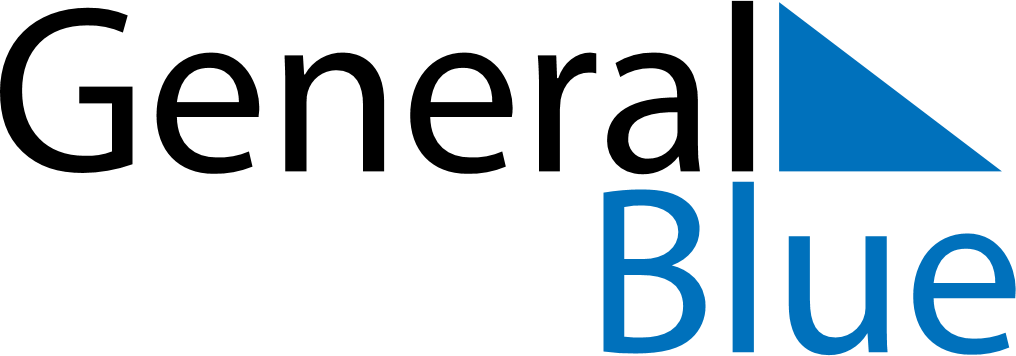 March 2027March 2027March 2027March 2027Burkina FasoBurkina FasoBurkina FasoMondayTuesdayWednesdayThursdayFridaySaturdaySaturdaySunday1234566789101112131314International Women’s DayEnd of Ramadan (Eid al-Fitr)15161718192020212223242526272728Easter Sunday293031Easter Monday